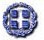 ΕΛΛΗΝΙΚΗ ΔΗΜΟΚΡΑΤΙΑ		             Χαλάνδρι, 15.11.2018                   ΝΟΜΟΣ ΑΤΤΙΚΗΣ 	                                Αρ.πρωτ.: 41264ΔΗΜΟΣ ΧΑΛΑΝΔΡΙΟΥ		                                 ΓΡΑΦΕΙΟ ΔΗΜΑΡΧΟΥ                              Δ/νση: Αγίου Γεωργίου 30 & Αριστείδου, ΧαλάνδριΤηλ: 213 2023917-918-919                                      Το Δημοτικό Συμβούλιο Χαλανδρίου εκφράζει την κατηγορηματική του αντίθεση στην απαράδεκτη απόφαση για μετεγκατάσταση του καζίνο της Πάρνηθας στο κτήμα «Δηλαβέρη» του γειτονικού Δήμου Αμαρουσίου και σε ελάχιστη απόσταση από τα όρια της πόλης μας.     Η  σχεδιαζόμενη κατασκευή της ιδιωτικής πόλης των ξενοδοχείων και των καζίνο θα επιβαρύνει ακόμη περισσότερο τις περιοχές  κατοικίες, υποβαθμίζοντας περαιτέρω την ποιότητα ζωής των κατοίκων με τις κυκλοφοριακές και περιβαλλοντολογικές επιπτώσεις που θα επιφέρουν.      Εκφράζουμε επιπλέον την ρητή μας αντίθεση στη λογική της ηθικής νομιμοποίησης του τζόγου και την προώθηση του «οράματος» του εύκολου πλουτισμού ως ατομικής διεξόδου στο αδιέξοδο που δημιουργεί η οικονομική κρίση και οι μνημονιακές πολιτικές.            Οι πόλεις μας έχουν ανάγκη από χώρους προώθησης της πραγματικής παραγωγής και της τεχνολογικής καινοτομίας μακριά από το αποτυχημένο μοντέλο του καζινοκαπιταλισμού των υπηρεσιών.           Έχουν ανάγκη από χώρους πολιτισμού δημιουργίας και μαζικού αθλητισμού, ικανών να συμβάλλουν στην αποφόρτιση της περιβαλλοντολογικής υποβάθμισης και την καλλιέργεια δημιουργικών αγωνιστικών προτύπων για την νέα γενιά.Καλούμε την κυβέρνηση να αποσύρει άμεσα το ειδικό χωρικό σχέδιο Εξουσιοδοτείται ο Δήμαρχος να προχωρήσει σε κάθε ένδικο μέσο αποτροπής της σχεδιαζόμενης εγκατάστασης του καζίνο.                                                                     Ο ΔΗΜΑΡΧΟΣ ΧΑΛΑΝΔΡΙΟΥ                                                                     ΣΥΜΕΩΝ ( ΣΙΜΟΣ ) ΡΟΥΣΣΟΣ  